Admissions ProcessThe first step in the process for any admission is to complete and return the Registration Form. The exact process varies depending on your child’s age on entry.Truro Prep SchoolPupils join Truro Prep at any age from 3 to 11 years old. In the Nursery, pupils join in the half term after their 3rd birthday, whilst pupils from Reception to Year 6 may join at any point. Prospective parents are encouraged to make an appointment with the Head’s Secretary, Simone Weston, to meet either the Head or the EYFS Coordinator for a tour of the school. To make an appointment please call 01872 243120 or email prepadmissions@truroschool.com.For pupils ages 3 to 4 (Nursery) Before joining, you and your child will be invited to a Taster Day. This is an opportunity for you as parents to have an informal discussion with the staff of the Pre-Prep.For pupils ages 4 to 7 (Reception, Year 1 and Year 2) Admission is based on a Taster Day during which the class teacher will assess your son or daughter at an informal level.For pupils ages 7 to 11 (Years 3 to 6) Entry is based on assessments in English, Mathematics and Non-Verbal Reasoning. These are designed to be done on sight and no specific preparation is required. Pupils are invited to spend the day at the school, usually undertaking the tests in the morning before joining a class. A report from your child’s current school is useful.Truro Senior SchoolAdmission to Truro School’s 1st to 4th Year (Year 7 to Year 10) is by Entrance Examination, school report and interview. Admission to the Sixth Form is by school report and interview and is based on predicted GCSE grades or equivalent.Further detailed information is available in the Admissions Policy, which can be found on our website.Three step guide for parents:1.	Visit us for an Open Event or contact Emma Williams in the Admissions Office, on 01872 246062 or email admissions@truroschool.com to arrange a private visit.2.	Complete and return the Registration Form along with the Scholarship Form(s) if appropriate.3.	Your registration will be acknowledged and further detailed information about the Entrance Exam will be sent out to you at the appropriate time.Fees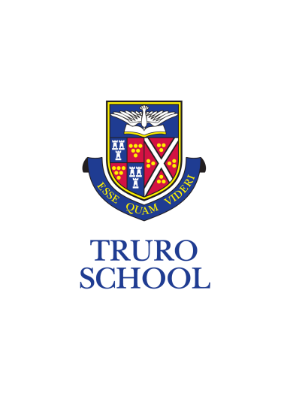 Day fees per term (lunch included)Prep SchoolWrap-around CareThe Early Bird Club runs from 7.45am to 8.15am and is free to all pupils. Breakfast is available at an additional charge. For Pre-Prep, After School Club runs to 5.30pm with a £1 per quarter hour charge. There is a Supper Club available to all children from 5.30pm to 6.15pm.Senior SchoolFees are due in accordance with the School’s Terms and Conditions (see Sections 4 and 5) which can be found on the School’s website www.truroschool.comTermly Fee payments for international boarders made from an overseas bank account must be cleared to the School’s bank account before the boarders’ return date.Parents are reminded that a term’s notice is required before withdrawing a child from the School or a term's fees in lieu of notice will be payable, at such rate as would have been charged for the final term of provision if a term's notice had been given.*International Boarders are those who are normally resident outside the United Kingdom.  The full boarding fee includes tuition, accommodation, food, laundry service and a full programme of weekend activities.  *The International boarding fee includes CAS application, where applicable, a place on the termly Heathrow minibus transfer (at times set by the school), tuition for English as an Additional Language and preparation for IELTS, where required.Additional Charges and DiscountsThere is a non-refundable registration fee of £100 for every child that registers, with the exception of those registering for the Sixth Form. A Guarantee Fee of £500 is payable upon acceptance and is refundable upon payment of the final bill. Students awarded a Means-tested Bursary pay a pro rata Guarantee Fee.Individual tuition is available for a wide range of musical instruments and LAMDA at an additional cost.Sibling discounts are applied on a sliding scale. For further information please contact the Admissions Department on admissions@truroschool.com.Financial AssistanceScholarshipsTruro School awards a variety of scholarships to candidates at 11+, 13+ and 16+, i.e. into the 1st Year (Year 7), 3rd Year (Year 9) and Sixth Form (Year 12). Boy Chorister scholarships are awarded for entry into Prep Year 4 and Girl Chorister scholarships are awarded at 13+ for entry into Senior 3rd Year (Year 9). The principle behind the scholarships is to attract pupils who will be front-runners in each area of activity - such pupils benefit all by setting high standards. The award carries the kudos of the scholarship and with it a fee discount of 5% or 10% with some enhanced scholarships for 16+ students. Any further funding assistance would be in the form of a Means-tested Bursary. All scholarships are awarded on the understanding that the recipients will make good efforts in their studies and contribute to the scholarship specific area of school life. Further information is available on our website.Means-tested BursariesTruro School welcomes applications from pupils whose parents cannot afford the fees in full or in part. These Means-tested Bursaries are made at the same time as scholarships but all those wishing to apply should complete a financial declaration form (available on-line or from the Admissions Office). The completed financial declaration form should be returned, in confidence, to the Finance Manager. Offers of Means-tested Bursaries will be made at the same time as other places. Pupils who wish to enter for a scholarship at the same time may do so and, if successful, this will be offered in addition to the Means-tested Bursary. Truro Prep does not offer Means-tested Bursaries.Childcare VouchersTruro Prep accepts payments via Childcare Vouchers of School Fees and additional charges up to and including the term when a child turns five years old. From five years onwards, vouchers can then be used for Pre-Prep and Prep After-School Care Club and Early Bird Club. Truro School accepts payments via Childcare Vouchers for the boarding element of the fees, up to and including the summer term after a child turns 15. The Childcare Voucher companies we currently receive payments from are: SODEXO; KIDDIVOUCHERS; FAIRCARE; COMPUTER VOUCHER SERVICES and CARE 4. All these CCV companies can be found online.For information about our Open Events please visit our websitehttps://www.truroschool.com/joining-truro-school/open-events/Guided ToursInformal guided tours are available throughout the year. Please contact our admissions departmentSimone Weston at Truro Prep School, on 01872 243120 or email prepadmissions@truroschool.comEmma Williams at Truro School on 01872 246062 or email eew@truroschool.comNursery (full time) and Reception£3,050.00Nursery 1 full day£615.00Nursery 2 full days£1,225.00Nursery 3 full days£1,840.00Nursery 4 full days£2,450.00(Early Years Funding available)Years 1 and 2£3,200.00Years 3 and 4£4,330.00Years 5 and 6£4,495.00Day Pupil 1st Year-Upper Sixth Form(Y7- Y13)£4,895.00Full boarder (excluding half term and holidays)£9,730.00Weekly boarder£8,360.00Flexi-boarding (per night)£60.00Day-boarding (per day)£30.00International Boarding*£10,615.00